         ANEXO 1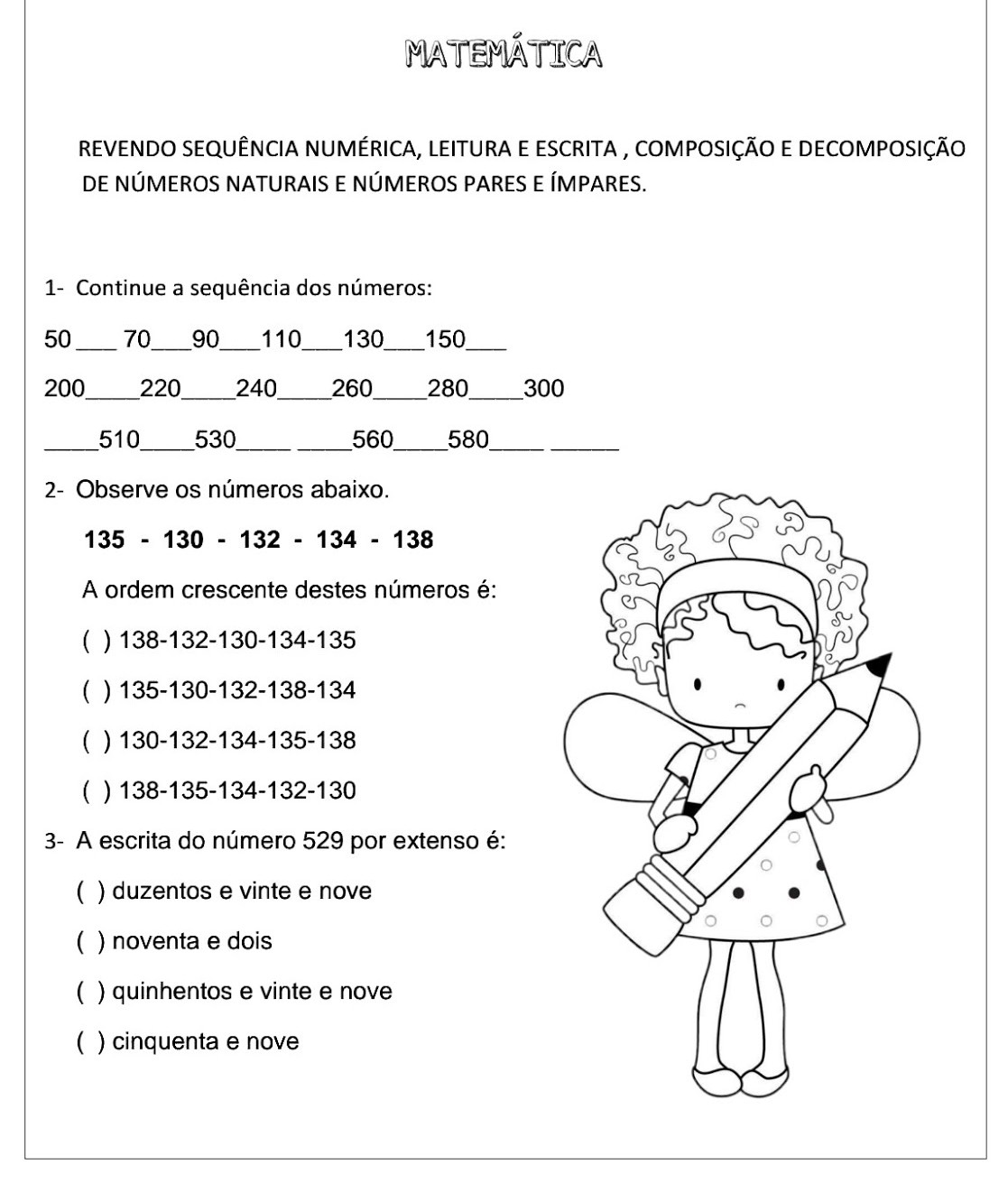  Anexo 2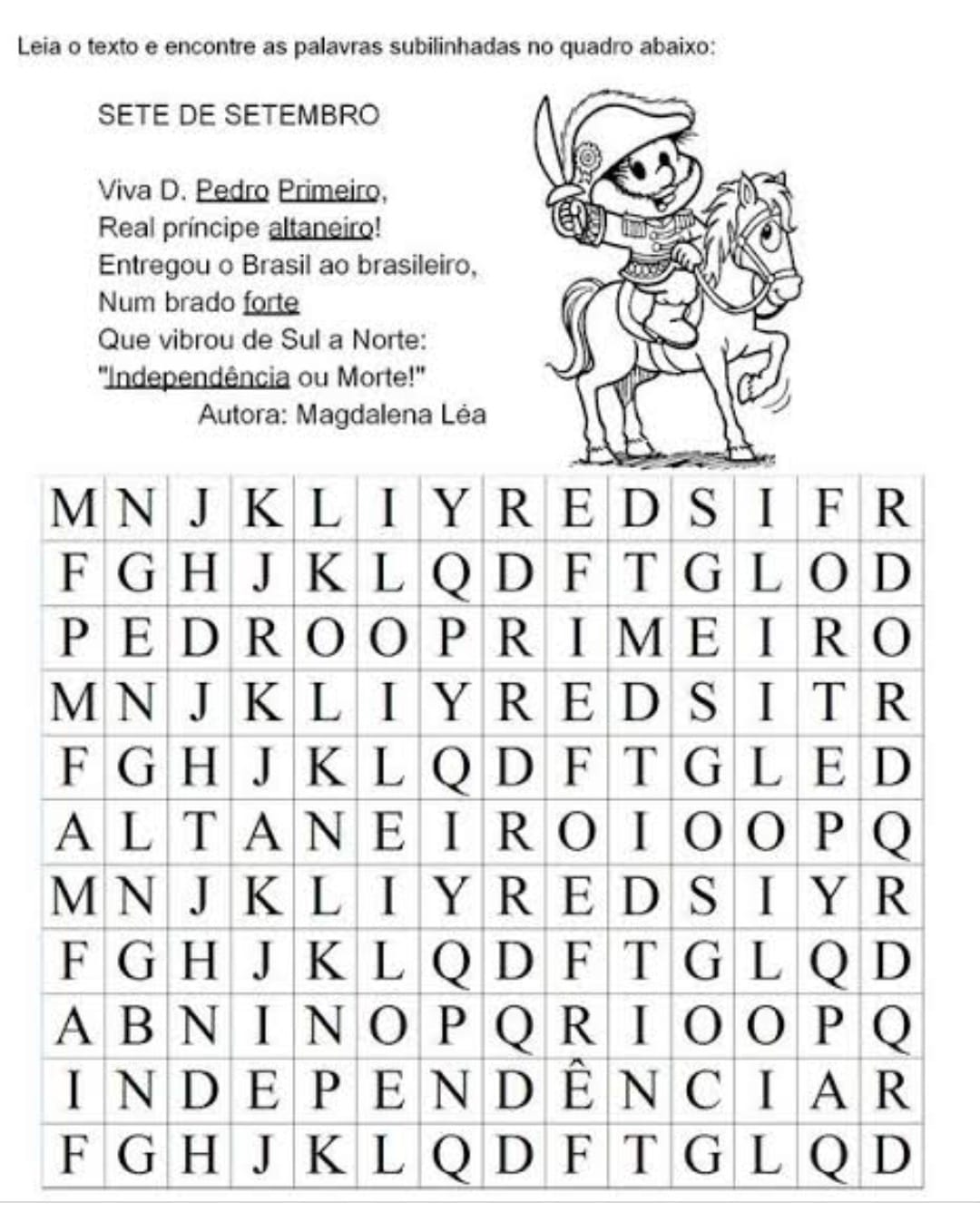 EMEF PROFª MARIA CÉLIA CABRAL AMARAL Professor (a): GIOVANA, JUSSARA, VERA E WESLEY. Ano/turma: 3º ANO Período: 23/08/2021 a 03/09/2021  Espero que estejam todos bem! Seguem atividades dessa quinzena, fique atento as atividades propostas a cada dia e não se esqueça de  organizar suas atividades no livro e material impresso! A cada dia terá uma leitura para você! Abraços, professores (as) dos 3º anos! EMEF PROFª MARIA CÉLIA CABRAL AMARAL Professor (a): GIOVANA, JUSSARA, VERA E WESLEY. Ano/turma: 3º ANO Período: 23/08/2021 a 03/09/2021  Espero que estejam todos bem! Seguem atividades dessa quinzena, fique atento as atividades propostas a cada dia e não se esqueça de  organizar suas atividades no livro e material impresso! A cada dia terá uma leitura para você! Abraços, professores (as) dos 3º anos! Dia da semana Rotina diária: descrição das atividades Segunda-feira Data: 23/08 Leitura Diária: Quem tem medo do ridículo?Link:   https://www.youtube.com/watch?v=0mJBDfX5Q1cPronomes Pessoais :Link https://www.youtube.com/watch?v=wQoQXOq9uHsPronomes possessivos: Link https://www.youtube.com/watch?v=XnUPJLyiiBoLíngua Portuguesa: Hoje vamos tabalhar com o livro de Língua Portuguesa Apis nas páginas 175, 176, e 177, falaremos  sobre pronomes : pessoais e possessivos. Realize as atividades após interação com  professor  (a) no grupo de Whats app. (ANEXO 1) Terça-feira Data: 24/08 Leitura Diária: AmizadeLink:  https://www.youtube.com/watch?v=IDvmmApZb90Poema Link: https://www.youtube.com/watch?v=UpZ-SiBZRXULíngua Portuguesa:. Unidade 11  Poema, páginas 216 à 219. Poemas podem nos surpreender.. de várias formas …vamos ler o poema com atenção e fazer a interpretação oral e escrita após interação com a professor (a) no grupo de Whats app. (ANEXO 2) Hoje é dia de aula de Arte!!! Acesse o Portal e exercite sua criatividade. Quarta-feira Data: 25/08 Leitura Diária As Coisas que a Gente Fala - Ruth Rocha - História Infantil Link: https://www.youtube.com/watch?v=438ylNgj1qE Multipicação Link:  https://www.youtube.com/watch?v=UpZ-SiBZRXUMatemática: Unidade 5 (Multiplicação) – Hoje vamos aprender sobre a Multiplicação nas páginas 118 à 121 do Livro Apis de Matemática. Leia as informações das páginas  e  realize as atividades  propostas após interação com professor (a) . (ANEXO 3) Exercitar-se faz bem a saúde! No Portal há atividade de Educação Física preparada pelo professor. Acesse o Portal! Quinta-feira Data: 26/08 Leitura Diária: O bem que a gente fazLink: https://www.youtube.com/watch?v=Ie0ca2wxKHMDisposição retangularLink: https://www.youtube.com/watch?v=xHD-oy6sTTY&t=28sMatemática: Vamos continuar  estudando multiplicação , disposição retangular e  combinar possibilidades nas páginas 122 e 123 do nosso livro Apis de  mátematica.Leia as informações das páginas  e  realize as atividades  propostas após interação com professor (a) .(ANEXO 5)   Vamos aprender uma nova língua? Hoje é dia da aula de Inglês. Acesse o Portal. Sexta-feira Data: 27/08 Leitura Diária: Quando tudo isso passar  Link: https://www.youtube.com/watch?v=52YMbevhMMs Comunidades quilombolas Link: https://www.youtube.com/watch?v=wnMM7DN0WpkHistória: Unidade 3 ( Comunidades Quilombolas) – Vamos estudar sobre as Comunidades  quilombolas  . Observe as imagens e leia o texto no seu livro de História,Buriti Mais das páginas 78 e 79 , e após orientação do professor (a) realize as atividades. (ANEXO 6)Segunda-feira Data: 30/08 Leitura Diária:  Meu amigo RobôLink: https://www.youtube.com/watch?v=3262niqcGpA  Língua Portuguesa: Unidade 11 (Poema) – Hoje vamos continuar com  as atividades  do gênero textual  poema nas páginas   220  à 223 do livro Ápis de Língua Portuguesa, iremos estudar alguns tipos de Poema. Realize as atividades dessas páginas. . Após interação com o professor(a). Terça-feira Data: 31/08 Leitura Diária:  O homem que amava caixasLink: https://www.youtube.com/watch?v=DDP_EZRO_CMAprenda a multiplicar  Link https://www.youtube.com/watch?v=Efq4ZZK9JQ0Matemática:  Hoje vamos estudar estratégias para  efetuar as multiplicações  no Livro Apis de Matemática nas páginas  124  e 125. Realize as atividades dessas páginas. . Após interação com o professor(a).  (ANEXO 4) Hoje é dia de aula de Arte!!! Acesse o Portal e exercite sua criatividade. Quarta-feira Data: 01/09Leitura Diária: Indepêndecia do BrasilLink https://www.youtube.com/watch?v=OtX2bKN5tq0Hino da independência do BrasilLink   https://www.youtube.com/watch?v=u31EB4b75ksHistória /Língua Portuguesa:  Hoje vamos   estudar sobre a Independência  do Brasil. Vamos pesquisar e preencher a cruzadinha referente a esse tema, vamos ouvir e refletir sobre o Hino da Independência  e explicar o nosso entendimento dessa parte do Hino da Independência. Exercitar-se faz bem a saúde! No Portal há atividade de Educação Física preparada pelo professor. Acesse o Portal! (ANEXO 3 e 4) Quinta-feira Data: 02/09 Leitura Diária:  AmigosLink  https://www.youtube.com/watch?v=KiWBsi37YVM&t=10s  Aula de Ciências:  SoloLink https://www.youtube.com/watch?v=4xGbnnkiS_UCiências: Unidade 3 (Ar, água e solo) – Vamos estudar  sobre Solo,  leia e verifique as imagens no seu livro de Ciências, Buriti Mais, nas páginas ,84 e 85 com a orientação do professor (a) realize as atividades das páginas 86 e 87  Observação do solo. A atividade será realizada em casa.Vamos aprender uma nova língua? Hoje é dia da aula de Inglês. Acesse o Portal. Sexta-feira Data: 03/09 Leitura Diária:  Pedro Valente o caçador de palavras.Link: https://www.youtube.com/watch?v=jajAoqHACiY Materia prima e produtos industrializados Link: https://www.youtube.com/watch?v=jajAoqHACiYLíngua Portuguesa/Geografia:  Unidade 2 (capítulo 2)  do Livro  Buriti mais de Geografia Para Ler e Escrever melhor páginas  52 e 53. Leia e obsrve as imagens com atenção para  responder as questões. sobre  materia prima e produtos industrializados.após interação com o professor (a). (ANEXO 2 )ANEXO 3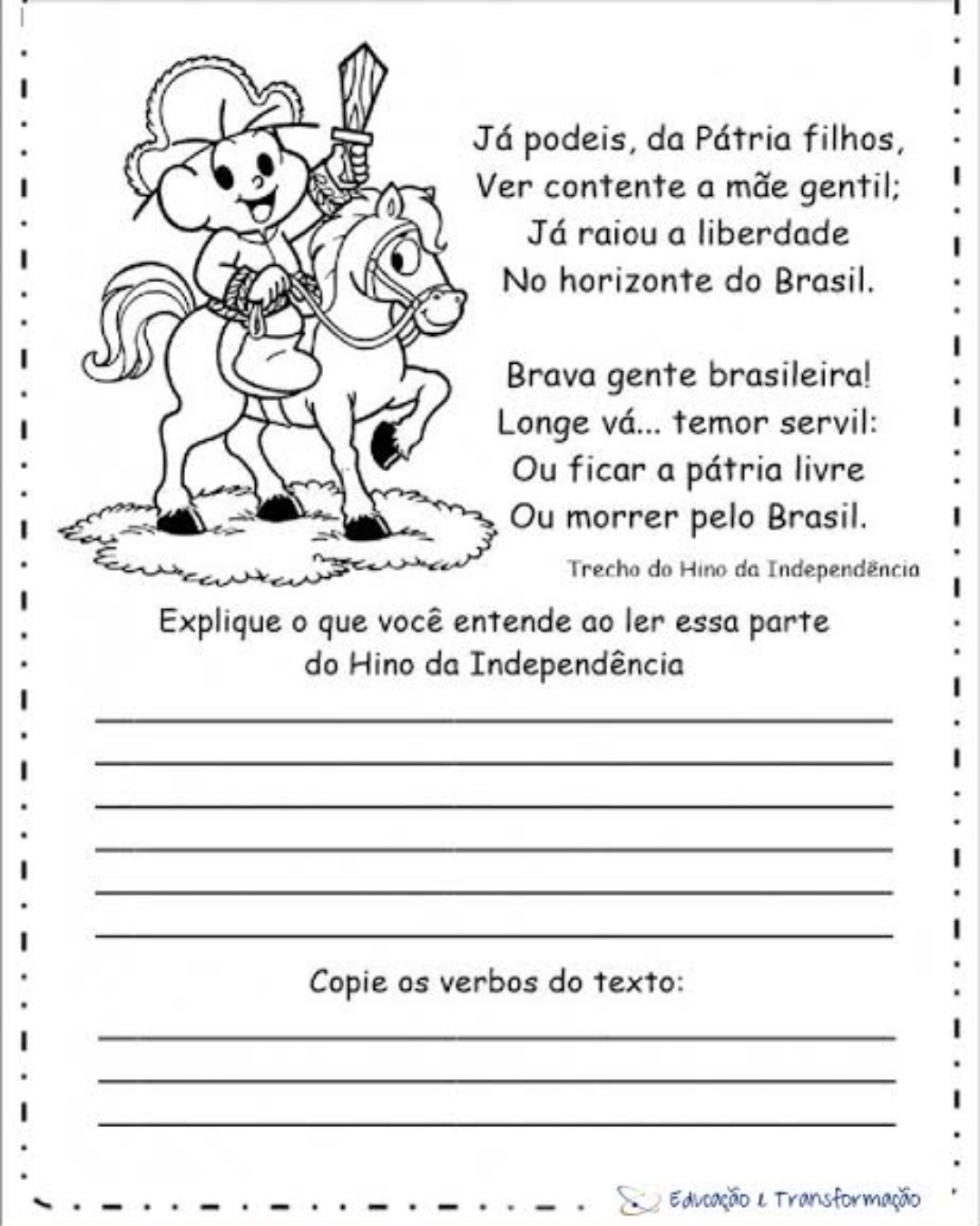 ANEXO 4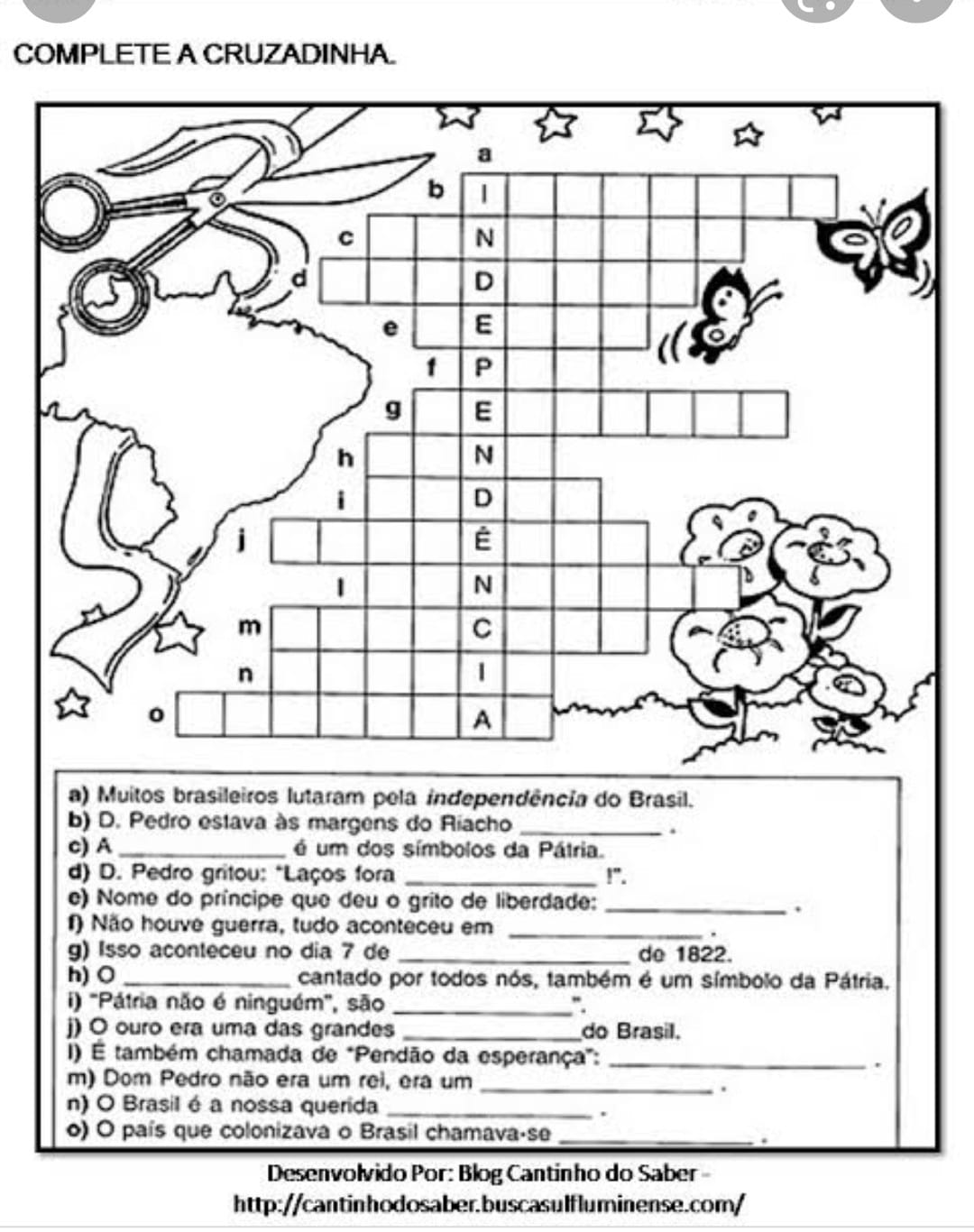 ]ANEXO 5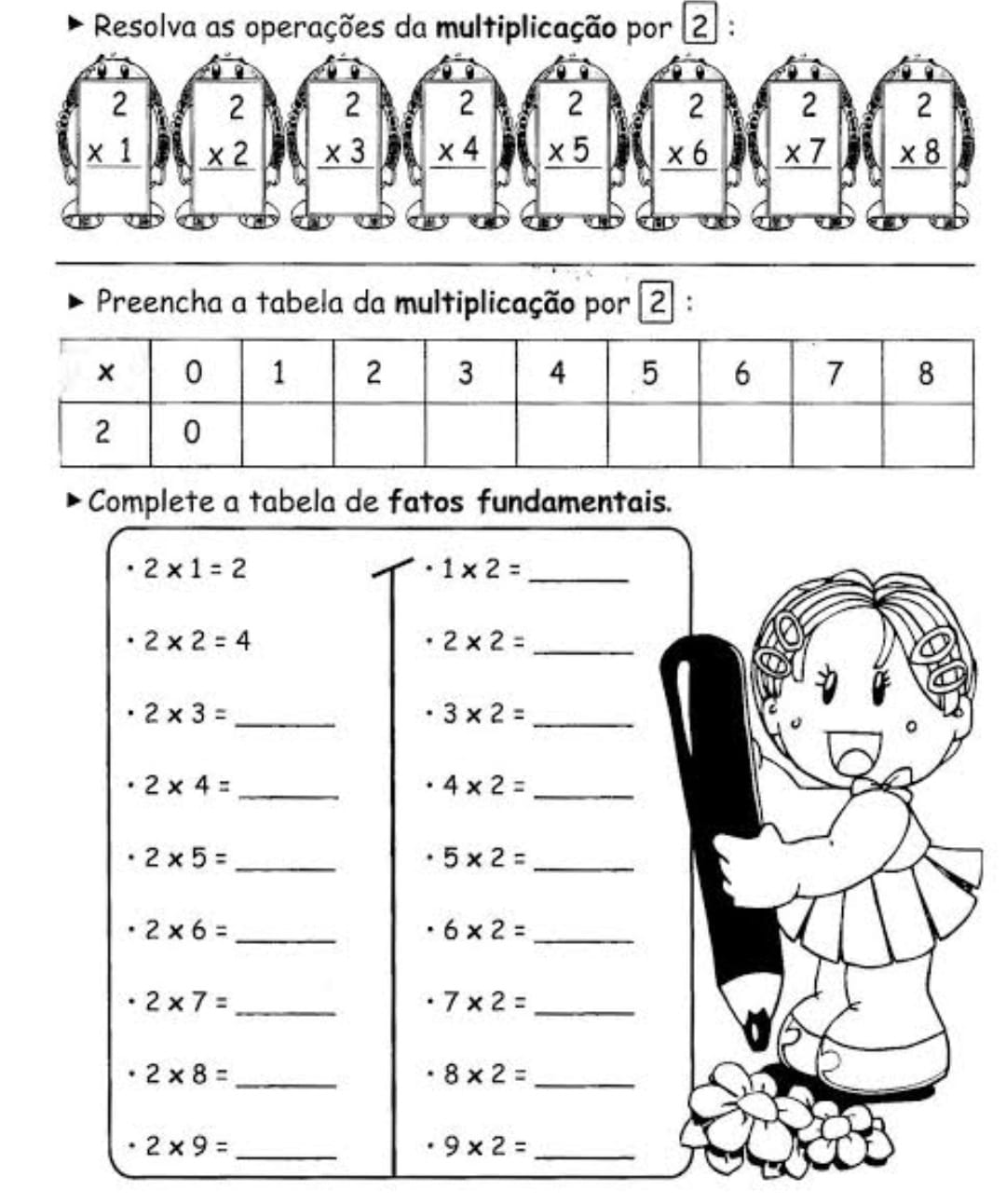 ANEXO 6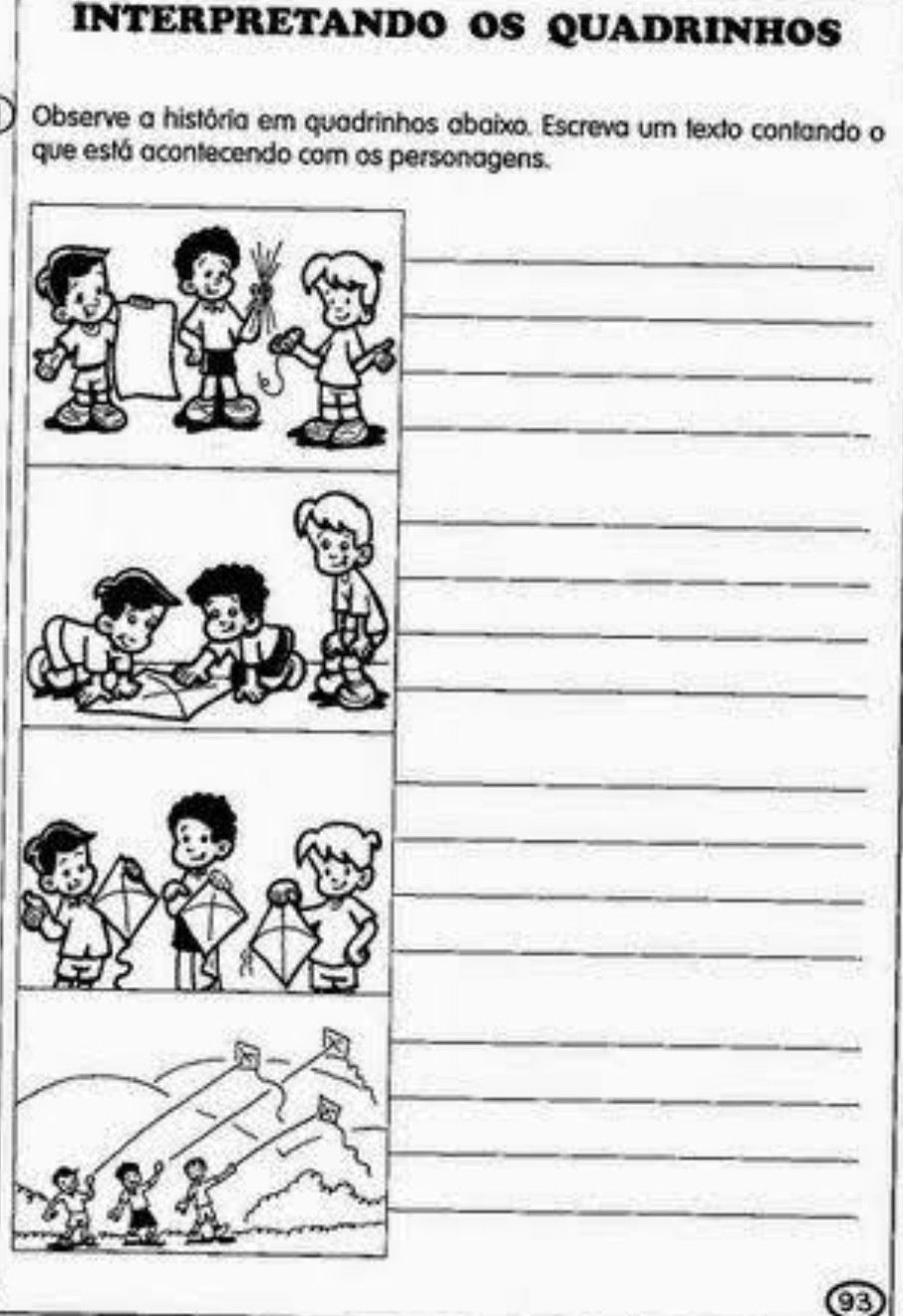 